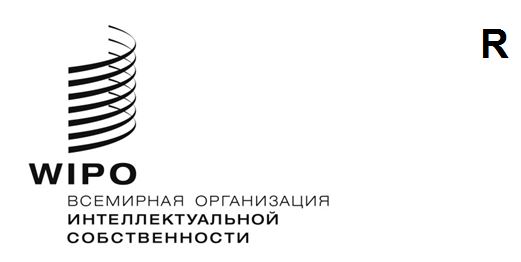 CDIP/30/1ОРИГИНАЛ: АНГЛИЙСКИЙДАТА: 25 апреля 2023 годаКомитет по развитию и интеллектуальной собственности (КРИС)Тридцатая сессия
Женева, 24–28 апреля 2023 годаповесткА дняпринята КомитетомОткрытие сессииВыборы должностных лицПринятие повестки дняСм. настоящий документОбщие заявленияМониторинг, оценка, обсуждение и отчетность, касающиеся выполнения всех рекомендаций Повестки дня в области развития, и рассмотрение отчета Генерального директора о реализации Повестки дня в области развитияОтчет Генерального директора о ходе реализации Повестки дня в области развитияСм. документ CDIP/30/2.Отчет о завершении проекта «Интеллектуальная собственность и гастрономический туризм в Перу и других развивающихся странах: содействие развитию гастрономического туризма с помощью интеллектуальной собственности»См. документ CDIP/30/5.Отчет о завершении проекта «Повышение роли женщин в инновационной и предпринимательской деятельности: поощрение использования системы интеллектуальной собственности женщинами в развивающихся странах»См. документ CDIP/30/6.Отчет об оценке проекта «Интеллектуальная собственность и гастрономический туризм в Перу и других развивающихся странах: содействие развитию гастрономического туризма с помощью интеллектуальной собственности»См. документ CDIP/30/10.Отчет об оценке проекта «Повышение роли женщин в инновационной и предпринимательской деятельности: поощрение использования системы интеллектуальной собственности женщинами в развивающихся странах»См. документ CDIP/30/11.Доклад о вкладе ВОИС в достижение целей в области устойчивого развития и выполнение связанных с ними задачСм. документ CDIP/30/14.5.(i)	Техническая помощь ВОИС в области сотрудничества в целях развитияПродолжение обсуждения деятельности ВОИС по оказанию технической помощи в области сотрудничества в целях развитияСм. документ CDIP/24/8.Продолжение обсуждения на тему будущих вебинаров: Пересмотренный документ о будущих вебинарахСм. документ CDIP/30/8.Рассмотрение программы работы по выполнению принятых рекомендацийПродолжение обсуждения принятых по результатам независимого анализа рекомендаций: Обновленное предложение Секретариата и замечания и предложения государств-членовСм. документ CDIP/29/6.Мандат проведения независимого внешнего обзора технической помощи, оказываемой ВОИС в рамках сотрудничества в целях развитияСм. документ CDIP/30/3.Представленное Кенией проектное предложение «Разработка стратегий и инструментов для борьбы с онлайн-пиратством в области авторского права на африканском рынке цифровой продукции»См. документ CDIP/30/4.«Интеллектуальная собственность и гастрономический туризм в Перу и других развивающихся странах: содействие развитию гастрономического туризма с помощью интеллектуальной собственности – этап II», проектное предложение, представленное Перу, Камеруном, Малайзией и МароккоСм. документ CDIP/30/7.Пилотный проект «Интеллектуальный анализ текстов и данных (ИАТД) для поддержки исследований и инноваций в университетах и других исследовательских учреждениях в Африке». Предложение, представленное Африканской группойСм. документ CDIP/30/9.Проектное предложение «Расширение возможностей молодежи (к-12) в области инноваций во имя будущего», представленное Соединенными Штатами Америки и Республикой КореяСм. документ CDIP/30/15.Резюме обзорного исследования «Содействие широкому использованию интеллектуальной собственности в творческих отраслях в цифровую эпоху в Чили, Индонезии, Объединенных Арабских Эмиратах и Уругвае»См. документ CDIP/30/INF/2.Интеллектуальная собственность и развитиеИС и молодежь: инвестиции в будущееЖенщины и ИСОтчеты по теме «Женщины и ИС»:Внутренняя и внешняя деятельность, стратегическое направлениеСм. документ CDIP/30/12.Составление подборки данных и обмен имиСм. документ CDIP/30/13.Дальнейшая работаРезюме ПредседателяЗакрытие сессии[Конец документа]